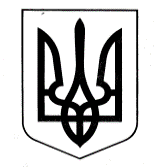 УПРАВЛІННЯ ОСВІТИСАФ’ЯНІВСЬКОЇ СІЛЬСЬКОЇ РАДИ ІЗМАЇЛЬСЬКОГО РАЙОНУ ОДЕСЬКОЇ ОБЛАСТІОЗЕРНЯНСЬКИЙ ЗАКЛАД ЗАГАЛЬНОЇ СЕРЕДНЬОЇ СВІТИ НАКАЗ14.10.2022 р.                                                                                                    №147/ОПро відновлення освітньої діяльності в Озернянсьому ЗЗСОВідповідно до розпорядження Одеської обласної військової адміністрації від 14.10.2022 р. № 648/А-2022 «Про відновлення освітньої діяльності у закладах освіти області», наказу управління освіти Саф’янівської сільської ради Ізмаїльського району Одеської області від 14.10.2022 року №79/А, з метою відновлення освітньої діяльності у закладі освіти із дотриманням безпеки учасників освітнього процесу НАКАЗУЮ:Відновити освітню діяльність в Озернянському ЗЗСО за змішаною формою (очно-дистанційну) з 17 жовтня 2022 року відповідно до вимог розпорядження голови (начальника) Одеської обласної державної (військової) адміністрації від 19 серпня 2022 року № 499/А-2022 «Про роботу закладів освіти області у 2022-2023 навчальному році під час дії правового режиму воєнного стану», рішення виконавчого комітету Саф’янівської сільської ради від 31 серпня 2022 року № 168 «Про готовність закладів освіти Саф’янівської сільської ради до початку 2022-2023 навчального року та організацію освітньої діяльності в умовах воєнного стану». та рішення педагогічної ради Озернянського ЗЗСО (протокол №1 від 29.08.2022 року).Всім класним керівникам 1-11 класів забезпечити інформування батьківської громадськості щодо особливостей освітньої діяльності закладу освіти з 17 жовтня 2022 року.Заступнику директора з виховної роботи, Телеуці А.В., розмістити інформацію на офіційному сайті закладу освіти. Контроль за виконанням наказу залишаю за собою.Директор закладу   __________  Оксана ТЕЛЬПІЗЗ наказом ознайомлені:  __________ Телеуця А.В.                                          __________ Севастіян А.П.                                          __________ Карпова Н.П.